PROJECT INFORMATION SHEETProject Name: University Services Campus Community Safe RoomUA Project #: 1037-20-2320Scope: The scope of this project includes construction of a new storm shelter in USC area. this project consists of a main hardened room (storm shelter) and additional spaces for ADMH clients.Proposed Schedule: Advertise: 11/20 – 11/21 – 11/28Pre-Qualification Packets Due to UA: 11/30Pre-Qualification Results: 12/3Pre-Bid: 12/7 at 9 am 2/15/2022 @ 9 amBid: 12/16 at 11 am 3/1/2022 @ 9 amProposed Budget: $4,278,000Please note UA has recently changed the location of bid openings and prebid meetings to:Procurement Services Annex, located on the University Services Campus (formerly the Partlow Campus) at 405 Cahaba Circle, Tuscaloosa, AL 35404  The address does not always appear on Google Maps or GPS.  Please refer to the map on the following page and call Leigh Ann Huguley at (205) 348-9681 if you need additional directions.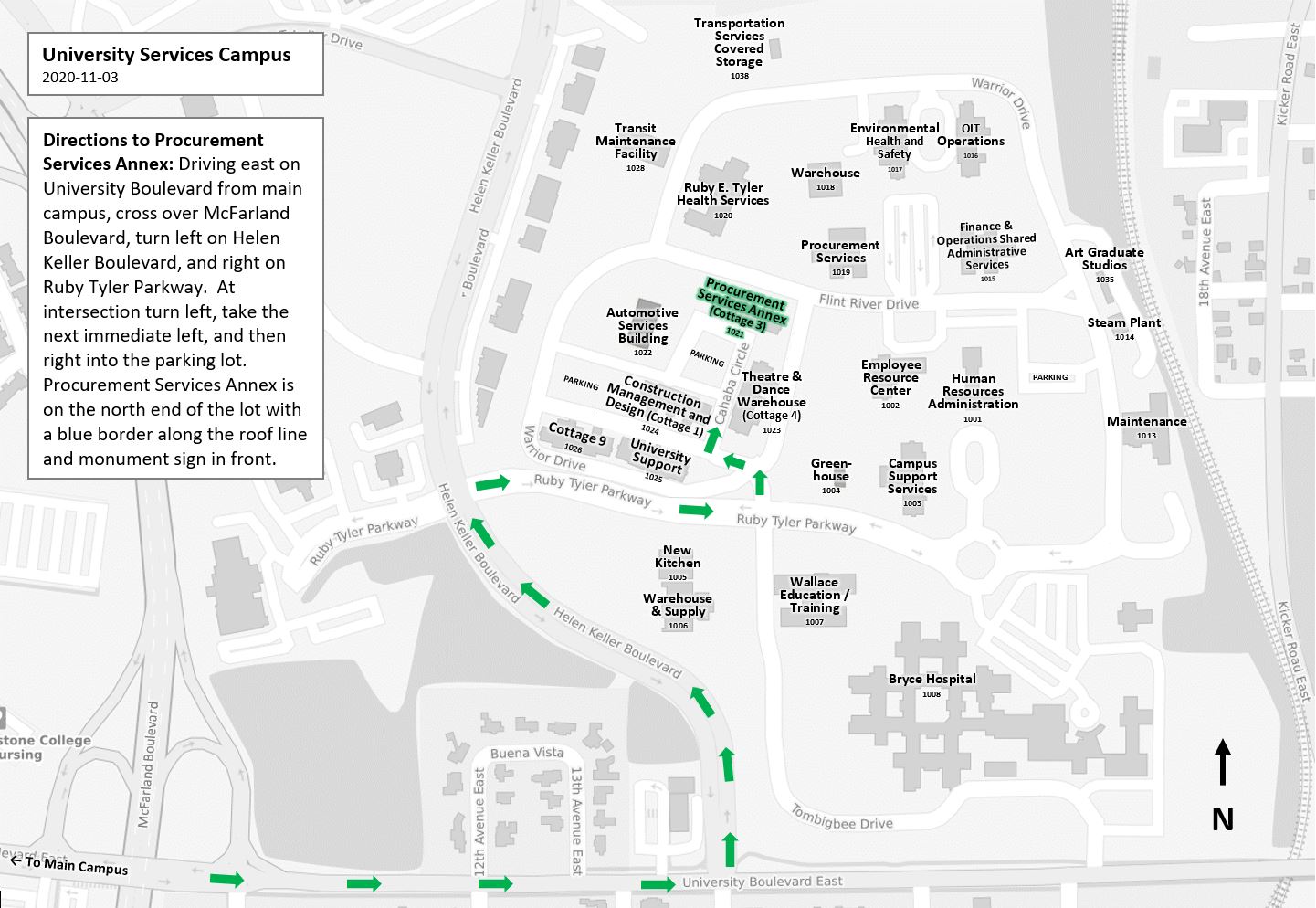 